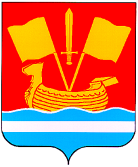 АДМИНИСТРАЦИЯ КИРОВСКОГО МУНИЦИПАЛЬНОГО РАЙОНА ЛЕНИНГРАДСКОЙ ОБЛАСТИП О С Т А Н О В Л Е Н И Еот _______________________ № ____О внесении изменений в постановление администрации
Кировского муниципального района Ленинградской области от 20.12.2021 № 2100 «Об утверждении муниципальной программы «Развитие и поддержка малого и среднего бизнеса в Кировском муниципальном районе Ленинградской области»Руководствуясь ст. 179 Бюджетного кодекса Российской Федерации и постановлением администрации Кировского муниципального района Ленинградской области от 25.11.2021 № 2012 «Об утверждении Порядка разработки, реализации и оценки эффективности муниципальных программ Кировского муниципального района Ленинградской области»:          1. Внести в муниципальную программу «Развитие и поддержка малого и среднего бизнеса в Кировском муниципальном районе Ленинградской области», утвержденную постановлением администрации Кировского муниципального района Ленинградской области от 20.12.2021 № 2100 (далее - Программа) следующие изменения:1.1. Строку «Финансовое обеспечение Программы» раздела 1 Программы изложить  в новой  редакции:«											          »										          1.2. Раздел 7  Программы изложить в  редакции согласно приложению 1 к настоящему постановлению. 2. Настоящее постановление вступает в силу после официального  опубликования в средстве массовой информации  газете «Ладога», подлежит  размещению на официальном сайте администрации  Кировского  муниципального района Ленинградской области в сети «Интернет».3. Контроль за исполнением настоящего постановления возложить на заместителя главы администрации по экономике и инвестициям.Первый заместитель главы администрации                                                                  С.А.Ельчанинов Разослано: дело, КФ, ОУиО, КСП, отдел мал.бизнеса-2Финансовое обеспечение Программы - всего, в том числе по годам реализацииОбщий объем финансирования программы, составляет  18864,4 тыс. рублей, в том числе:2022 год – 3452,2 тыс. рублей;2023 год- 3804,2тыс. рублей; 2024 год -  3981,3 тыс. рублей2025год- 3808,5тыс.руб.2026 год-  3818,2 тыс.руб.